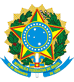 MINISTÉRIO DA EDUCAÇÃOSECRETARIA DE EDUCAÇÃO PROFISSIONAL E TECNOLÓGICAINSTITUTO FEDERAL DE EDUCAÇÃO, CIÊNCIA E TECNOLOGIA DE MATO GROSSOCAMPUS ALTA FLORESTAANEXO IIITERMO DE COMPROMISSOEu,______________________________________________, portador do CPF_____________________________matriculado no curso de Formação Inicial e Continuada em Gestão da Empresa Pecuária, do IFMT – Campus ALTA FLORESTA, comprometo-me a entregar na SGDE, as cópias autenticadas ou acompanhadas do original para conferência, dos documentos abaixo indicados em até 10 dias a contar da data da assinatura deste termo.(  ) RG	(  ) CPF(  ) Certidão de Nascimento(  ) Comprovante atualizado de endereço, como conta de luz, água ou telefone (cópia).Alta Floresta/MT,____  /____/ 2023.__________________________________Assinatura do aluno ou responsável legal